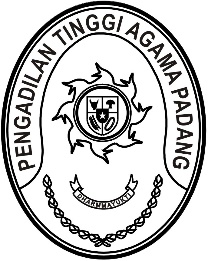 Nomor     	: W3-A/        /HM.02.3/3/2022	11 Maret 2022Lampiran	: -Perihal	: Pelaksanaan Launching Aplikasi		SIMTEMPA dan Access CCTV OnlineYth. Wakil Ketua PTA Padang;Hakim Tinggi PTA Padang;Pejabat Struktural dan Fungsional PTA Padang;Pegawai PTA Padang.Assalamu’alaikum Wr. Wb.Menindaklanjuti surat Direktur Jenderal Badan Peradilan Agama Mahkamah Agung RI nomor 1260/DjA/HM.02.3/3/2022 tanggal 7 Maret 2022 hal sama dengan pokok surat, maka kami mengundang Saudara untuk mengikuti acara tersebut yang Insya Allah akan dilaksanakan pada:Hari/Tanggal	: Minggu/ 13 Maret 2022Waktu	: 19.00 s.d. selesaiTempat 	: Command Center Pengadilan Tinggi Agama Padang	  Jalan By Pass KM 24Agenda	: Launching Aplikasi SIMTEMPA dan Access CCTV Online oleh Yang Mulia Ketua Mahkamah AgungPakaian	:	Batik baru PTA PadangDemikian disampaikan dan terima kasih.Wassalam,Ketua,Zein Ahsan